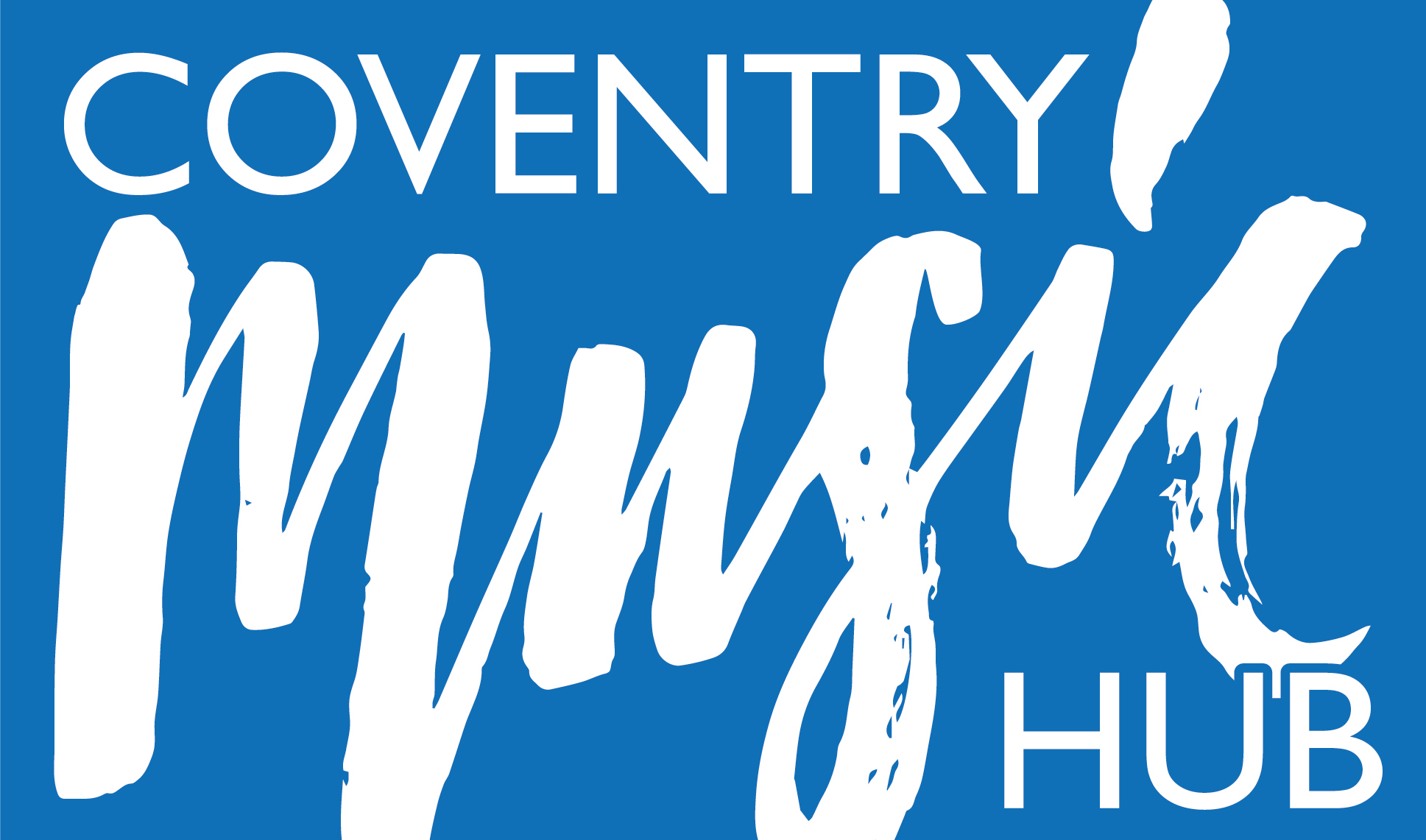 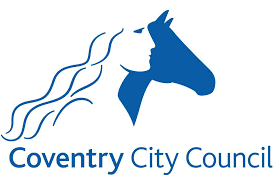 Sir Charles Barratt Memorial Foundation incorporating the Mary Palmer AwardRegistered Charity No.503108Title and OriginThe Sir Charles Barratt Memorial Foundation was established in memory of Sir Charles Barratt, who was Town Clerk of the City of  from 1946 until his retirement in 1966.One of his great interests was the Coventry School of Music, which he supported from its foundation, and of which he became President in 1964.  He was proud of the fact that the School came to play an important part in the cultural life of the City and that it was eventually taken under the wing of the Local Education Authority.Following his untimely death less than a year after his retirement, the City Council welcomed the suggestion that his memory be honoured most fittingly by the establishment of a Music Scholarship and, to this end donated the sum of £5,000 to a Trust to be set up formally to promote the Scholarship.  Further donations have since increased the funds of the Trust.  The interest received from the investment of the Trust Funds is used to make awards to young persons resident in  for the purpose of extending their musical education.The Foundation is administered by a Committee, the membership of which consists of interested lay members, representatives of the City Council, Coventry Music Service and an independent music expert. By means of a Committee established under the Foundation, awards are available for  based students of school age requiring tuition in any kind of practical music, both instrumental and vocal.  The awards will be to especially talented persons who at the time of application are residing in the City of  or receiving full-time education at a school or college in .  The Committee making the awards will have particular, but not exclusive regard to applicants who are under 18 years of age.In addition, Mary Palmer left funds to specifically help young cellists in a similar way. This fund is now administered by the Sir Charles Barratt Trustees and the Mary Palmer Award is made to deserving young cellists.                                          Value and Tenure of the AwardsThe Committee has the authority to assist successful applicants and have absolute discretion both in relation to the amount to be awarded and the timing of the award within the year.The Award will normally be offered on an annual basis and will, at the discretion of the Committee, be renewable annually, provided the terms of the original award and the new application are fulfilled, and subject to satisfactory progress reports.The Award will not be withdrawn or reduced by the Committee without such notice as the Committee deems appropriate, being given.General ConditionsThe applications, will be assessed as required by the Committee. The ultimate decisions regarding awards, will be made by the Committee, whose decision will be final.The awards will normally be made in respect of an approved course of study under an approved tutor or for help with the purchase of an instrument or music.The Committee will expect applicants to have regular attendance and membership of a Coventry Music ensemble or School based group or ensemble. Payment in respect of these scholarships will normally be made annually in advance by the Trustees of the Sir Charles Barratt Memorial Foundation but in certain circumstances lump sum payments may be made where this more appropriately meets the needs of the successful applicant.  The Committee may, at any time, waive or amend any or all of the foregoing conditions or regulations at their absolute discretion.Application forms are available form Coventry Music as below:Email:         music@coventry.gov.uk  Telephone: 02476 788 575Website:     www.coventrymusichub.co.ukClosing date – 8th May 2024